Building & Maintenance Newsletter – October 2020SPECIAL COVID-19 ISSUE – You thought one of the benefits of COVID19 is that you could at least avoid this newsletter.  Sorry - but not gonna happen😊.    I think it’s safe to say that we all long for the day that our pews will be filled and the music playing our favorite hymns again.   Although I’m confident that the people who sat in front of me and heard my singing voice are fine with just the way it is now.     Committee membershipWe welcome Tim Fosness and his family to our parish.  Tim has graciously agreed to join our committee and donate his time and talents to help our church and school complex.  Tim has a strong background in building construction and brings a lot of value to the committee.    We wish Steve Monfeldt a happy retirement from his day to day activities at school/church.  He will very much be missed but we are happy he is staying on the maintenance committee.  Anyone else who wishes to serve on the committee please let the parish office know as there are openings from time to time.ThanksA big thank you goes out to our fellow parishioner Mr. Tom Cook who has been very instrumental to the brick restoration project in the front and rear of the church.  He not only had daily morning meetings with the contractor (Stretar Masonry) all summer long, but also was instrumental in designing the tension beam at the top to avoid future problems.  It looks great!!!   Also thanks to our Steady Eddies who continue to volunteer their time/talents to help out around the church/school during these difficult times.    Capital Project UpdateA huge thanks to our parishioners who have contributed to the capital campaign including donations received to date and future pledges committed over the next 2-1/2 years.   The original scope of the project has been completed this summer and is under our projected budget.  After up close inspection of the rear of the church, the brickwork was not as bad as what was allowed for in the budget.  However, we have numerous other items that we are trying to prioritize to maintain the church building.  Upper stain glass windows and carpeting are just a couple of items that we are getting estimates on.  Thanks everyone for continuing to pay it forward for future generations!!!!Maintenance person neededThe church/school complex is in need of a maintenance person that also has a boilers license.  If you are interested or know someone who would be a good candidate, please contact the parish office.  Also, if you have a boilers license and are just interested in that portion, please contact the parish office.  Obviously, you will never get cash rich from this position, but it has other rewards – serving our Lord.COVID19 OpportunitiesFor those who are holding out for the vaccine and missing our church community, have we got a deal for you.  Take on a special project at our church just with your family and stay connected.  Take a few moments before or after your work and spend them in your church.  It is an awesome peaceful feeling – particularly with everything going on in the country today.  Let the parish office know if you feel like doing some painting, cleaning, etc.  Someone from the committee will be in touch to see if we can accommodate work with abilities and schedules.HANG IN THERE –“THIS TOO SHALL PASS”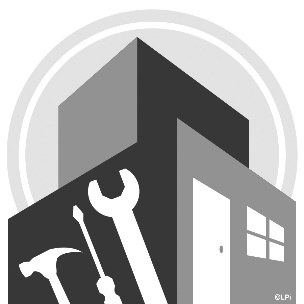 